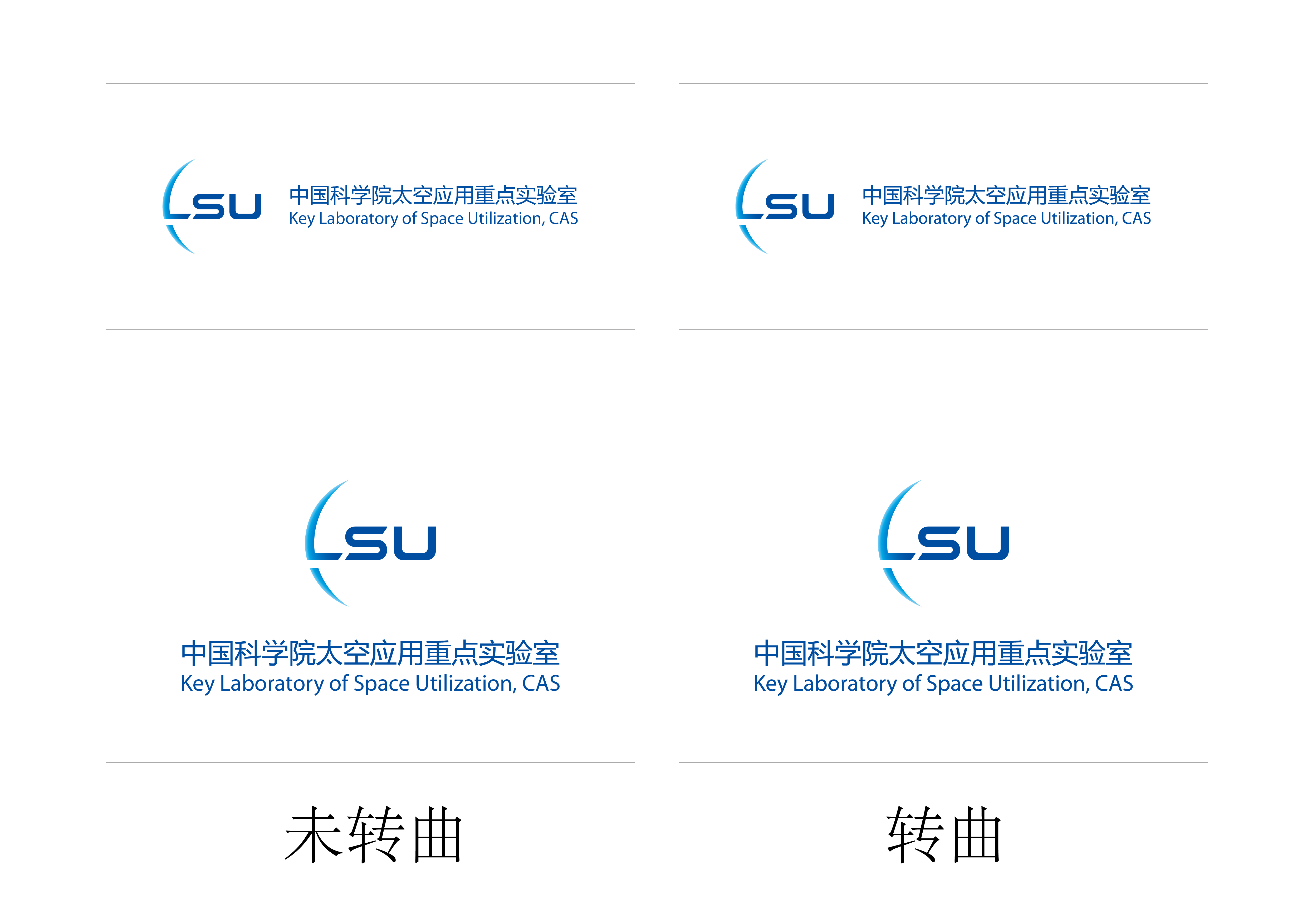 中国科学院太空应用重点实验室开放基金课题申请书中国科学院太空应用重点实验室二〇一九年制填 写 说 明请严格按照提纲和表中要求填写各项。申请者应客观、真实地填报申请材料，尊重他人知识产权，遵守国家有关知识产权法规。在申请书中引用他人研究成果时，必须以脚注或其他方式注明出处。申请书中第一次出现外文名词时，要写清全称和缩写，再出现同一词时可以使用缩写。申请书文本采用A4幅面纸，双面打印，对于篇幅不够的栏目可自行加页；申请书请用普通钉书钉装订，勿加装其他封面。申请书完成后，在规定时间内提交申请书纸质版一式二份（均为签字盖章原件）和电子文档一份（刻录光盘）。申请书材料收缴截止时间为：2019年6月30日。基本信息立题依据和目标研究内容和技术路线预期成果计划进度及阶段目标工作基础经费预算申请人及课题组主要成员签字申请人承诺依托单位意见课题编号课题名称：申 请 人：工作单位：联系电话：电子邮箱：申请日期：项 目 名 称项 目 名 称项 目 名 称(中文)(中文)(中文)(中文)(中文)(中文)(中文)(中文)项 目 名 称项 目 名 称项 目 名 称(英文)(英文)(英文)(英文)(英文)(英文)(英文)(英文)申请人信息姓    名姓    名性 别性 别出生年月申请人信息学    位学    位职 称/职 务职 称/职 务职 称/职 务职 称/职 务申请人信息主要研究领域主要研究领域合作单位单位名称单位名称单位名称单位名称单位名称参加形式（1.合作 2.协作）参加形式（1.合作 2.协作）参加形式（1.合作 2.协作）参加形式（1.合作 2.协作）参加形式（1.合作 2.协作）合作单位经费概算经费概算2019年（万元）2019年（万元）2019年（万元）2020年（万元）2020年（万元）20XX年（万元）20XX年（万元）20XX年（万元）合计（万元）经费概算经费概算起止年月起止年月2019年10月至20XX年10月2019年10月至20XX年10月2019年10月至20XX年10月2019年10月至20XX年10月2019年10月至20XX年10月2019年10月至20XX年10月2019年10月至20XX年10月2019年10月至20XX年10月2019年10月至20XX年10月摘要（500字以内）摘要（500字以内）摘要（500字以内）摘要（500字以内）摘要（500字以内）摘要（500字以内）摘要（500字以内）摘要（500字以内）摘要（500字以内）摘要（500字以内）摘要（500字以内）关键词（不超过5个、用分号分开）：关键词（不超过5个、用分号分开）：关键词（不超过5个、用分号分开）：关键词（不超过5个、用分号分开）：关键词（不超过5个、用分号分开）：关键词（不超过5个、用分号分开）：关键词（不超过5个、用分号分开）：关键词（不超过5个、用分号分开）：关键词（不超过5个、用分号分开）：关键词（不超过5个、用分号分开）：关键词（不超过5个、用分号分开）：研究意义2、国内外研究现状和发展趋势3、研究目标1 、研究内容、拟解决的关键问题2、拟采取的研究方案、技术路线及可行性分析3 、课题特色及创新点时间阶段目标成果形式及考核指标1、与本课题有关的研究工作积累和已取得的研究工作成绩2、申请人简介及研究工作简历3、申请者正在承担的其它研究项目及与本课题的关系                金额单位：   万元编号姓名姓名学历学历职称职称单位名称单位名称课题分工课题分工课题分工签名1234567总人数总人数高级高级中级中级初级初级博士后博士后博士生硕士生硕士生我保证申请书内容的真实性。若获得资助，我将履行课题负责人职责，严格遵守中国科学院太空应用重点实验室开放基金课题的有关规定，切实保证研究工作时间，认真开展工作，按时报送有关材料。若填报失实和违反规定，本人将承担全部责任。申请人签字：年   月   日已按填报指南对申请人的资格和申请书内容进行了审核。申请项目如获资助，我单位保证对研究计划实施所需要的人力、物力和工作时间等条件给予保障，严格遵守重点实验室开放基金的有关规定，督促课题负责人、课题组成员以及本单位业务管理部门按照规定及时报送有关材料。                      单位负责人（签章）：单位公章：年   月   日